Publicado en Madrid el 25/01/2019 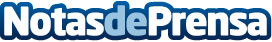 Fundación InterMundial entrega los premios Turismo ResponsableParadores, Costa Cruceros y Colombia han sido las candidaturas premiadas en la segunda edición del premio. La bitácora La Maleta de Carla, galardonada en la categoría de blogosferaDatos de contacto:Vanessa Manso912 90 30 82 – Ext. Nota de prensa publicada en: https://www.notasdeprensa.es/fundacion-intermundial-entrega-los-premios_1 Categorias: Nacional Madrid Valencia Turismo Seguros Restauración Recursos humanos Premios http://www.notasdeprensa.es